Promoure l’ús del canal digital i dels mitjans d’identificació electrònica entre els col·lectius obligats Certificats digitalsQuè és un certificat digital?És un document electrònic identificatiu, signat per un prestador de serveis de certificació, que garanteix a terceres persones la identitat del titular del certificat, les seves autoritzacions (en forma de rols o permisos), la seva capacitat per realitzar un determinat acte, per representar una altra persona física o jurídica, etc.Per a què serveix un certificat digital?Principalment té dues funcions:Identificar-se de forma segura per realitzar tràmits per internet amb plenes garanties tècniques i jurídiques en diferents plataformes i aplicacions.Signar documents electrònics amb validesa legal. Els compromisos adquirits a través de les declaracions i manifestacions de voluntat de la persona titular s’equiparen a les que es presenten amb signatura manuscrita en oficines presencials.Avantatges de la certificació digitalPrivadesa: garanteix la identificació de l’emissor. Només pot haver enviat la informació la persona que signa la comunicació.Integritat: la informació no es pot manipular durant la transmissió per part de cap persona no autoritzada.Autenticitat: garanteix que el document que ha rebut el receptor és l’original i pertany indiscutiblement a l’emissor. D’aquesta manera, ens permet garantir que l’emissor és el responsable del compromís adquirit per via telemàtica.Confidencialitat: una comunicació xifrada només pot ser llegida pel seu destinatari final i no pot haver estat manipulada.Interoperabilitat: es pot utilitzar un mateix certificat digital per autenticar-se en diferents plataformes i portals.Seguretat: és generat per un prestador de serveis de certificació reconegut i de confiança. Així mateix, en cas de pèrdua o robatori, es pot suspendre.Validesa legal: està emparat mitjançant la Llei 59/2003 de Signatura Electrònica, que en l'article 3 diu “ la signatura electrònica reconeguda tindrà respecte a les dades consignades en forma electrònica el mateix valor que la signatura manuscrita en relació amb els consignats en paper”.Accessibilitat: es pot accedir a la informació electrònica en qualsevol moment i es garanteix la perdurabilitat en el temps.Més informació: https://web.gencat.cat/ca/tramits/com-tramitar-en-linia/preguntes-mes-frequents/certificats-digitals/CiutadansL'idCAT: certificat digital per a la ciutadaniaL'idCAT garanteix la identitat dels ciutadans i ciutadanes, i els permet relacionar-se amb les administracions públiques d’una manera segura.L'idCAT és un certificat digital adreçat a tots els ciutadans i ciutadanes que hagin de fer tràmits amb l’administració pública. Permet mantenir relacions telemàtiques segures amb les administracions locals, autonòmiques i/o estatals.El Consorci d’Administració Oberta de Catalunya emet l’idCAT a través de les seves més de 200 Entitats de Registre idCAT (ens que col·laboren en l’emissió del certificat) repartides pel territori. Més informació: https://web.gencat.cat/ca/tramits/que-cal-fer-si/Vull-identificar-me-digitalment/certificacio-digital/lidcat-certificat-digital-per-a-la-ciutadania/Com obtenir-lo?Hi ha dues vies:A través del web de l'idCAT (https://www.idcat.cat/idcat/ciutada/menu.do): Un cop introduïdes les dades necessàries per obtenir el certificat digital al formulari de sol·licitud, l’aplicació us informarà de les diferents Entitats de Registre idCAT (ER idCAT), oficines on haureu de personar-vos amb el document acreditatiu d’identitat.
Disposeu de 90 dies després d'emplenar la sol·licitud per realitzar la validació de la identitat. A les Entitats de Registre idCAT, validaran la vostra sol·licitud. Dirigint-vos a qualsevol de les Entitats de Registre idCAT: on emetran el vostre certificat idCAT sense haver fet la sol·licitud prèviament.
En tots dos casos, segons l’Entitat de Registre idCAT a la que us dirigiu, us lliuraran el certificat en programari Programari: Descarregareu el certificat al vostre ordinador a través del web www.idcat.cat.Empreses, entitats i autònomsText recollit de la pagina https://www.sede.fnmt.gob.es/ca/certificados/certificado-de-representanteCertificat de RepresentantLa FNMT-RCM emet tres tipus de certificats de representant que són qualificats d'acord a l'Reglament (UE) Nº 910/2014, de el Parlament Europeu i de Consell, de 23 de juliol de 2014, relatiu a la identificació electrònica i els serveis de confiança per a les transaccions electròniques en el mercat interior.Per Administrador Únic o SolidariEl Reial Decret Legislatiu 1/2010, de 2 de juliol, pel qual s'aprova el text refós de la Llei de Societats de capital, estableix, en el seu article 210, que "l'administració de la societat es pot confiar a un administrador únic , a diversos administradors que actuïn de forma solidari o de forma conjunta oa un consell d'administració ".Per tant, administrador únic serà, com el seu propi nom indica, quan hi ha un sol administrador. Per la seva banda, administrador solidari pot donar-se quan, existint més d'un administrador, aquests no són mancomunats. Administrador solidari és aquell que pot prendre les decisions per si sol, sense necessitar la concurrència de voluntat de la resta d'administradors. En conseqüència, administrador mancomunat serà aquell que requereix el consentiment o la signatura de la resta d'administradors per poder exercir les seves funcions.Aquest certificat s'expedeix als administradors únics o solidaris com representants de les persones jurídiques per les seves relacions amb les administracions públiques i en la contractació de béns o serveis propis o concernents al seu gir o tràfic ordinari.Aquest certificat pot ser obtingut per: societats anònimes (A) i limitades (B) si el representant de la societat és administrador únic o solidari inscrit correctament en el Registre Mercantil.Per Persona JurídicaS'expedeix a les persones físiques com a representants de les persones jurídiques per al seu ús en les relacions amb les administracions públiques, entitats i organismes públics, vinculats o que en depenen.Per Entitat sense Personalitat JurídicaS'expedeix a les persones físiques com a representants de les entitats sense personalitat jurídica en l'àmbit tributari i altres previstos en la legislació vigent.Aquest certificat s'expedeix a les persones físiques com a representants de les entitats sense personalitat Jurídiques per al seu ús en les relacions amb aquelles administracions públiques, entitats i organismes públics, vinculats o que en depenen.Per a què serveix?Agilitzar i abaratir gestions amb l'Administració Pública.Augment de la productivitat i competitivitat de l'empresa.Simplificació i automatització de la gestió documental.Reducció d'errors a l'eliminar procediments manuals.Afavorir l'eliminació de documents impresos.Donar compliment a les obligacions legals.Què certificat de representació he de demanar?En l'actualitat la FNMT-RCM emet tres certificats de representació (que substitueixen els antics certificats de Persona Jurídica). Segons la lletra inicial de l'NIF de la seva entitat pot saber quin certificat pot sol·licitar.Certificat de Representació d'Administrador Únic i / o Solidari:Els certificats de Representant per a administradors únics o solidaris s'emeten, per la relació de les Persones Jurídiques a través dels seus representants legals en les seves relacions amb les administracions públiques o en la contractació de béns o serveis propis o concernents al seu gir o tràfic ordinari.Aquest certificat pot ser obtingut per les societats anònimes (A) i limitades (B) si el representant de la societat és administrador únic o solidari inscrit correctament en el Registre Mercantil.Certificat de Representació de Persona Jurídica:Aquest certificat s'expedeix a les persones físiques com a representants (quan no es tracti d'Administradors únics o solidaris) de les persones jurídiques per al seu ús en les relacions amb aquelles administracions públiques, entitats i organismes públics, vinculats o que en depenen.Certificat de Representació d'Entitat sense Personalitat Jurídica:Aquest certificat s'expedeix a les persones físiques com a representants de les entitats sense personalitat Jurídiques per al seu ús en les relacions amb aquelles administracions públiques, entitats i organismes públics, vinculats o que en depenen.Catàleg de ServeiSeu Electrònica EntitatQuè és la seu electrònica?És aquella adreça electrònica disponible per als ciutadans a través de xarxes de telecomunicacions la titularitat de la qual, gestió i administració correspon a una administració pública, òrgan o entitat administrativa a l'exercici de les seves competències (Article 10 LAECSP).Què s'inclou a la Seu?Totes les actuacions, procediments i serveis que requereixin l'autenticació de l'Administració Pública o dels ciutadans per mitjans electrònics en el sentit de l'Article 13 de la LAECSP, és a dir, mitjançant DNI electrònic, signatura electrònica avançada o utilització de clau concertada.Serveis i tràmitsEl catàleg de tràmits és la guia de tots els tràmits que l’Entitat posa a disposició de la ciutadania, les empreses i les entitats amb l’objectiu d'informar i donar a conèixer l’oferta de tràmits, informació sobre els requisits, procediments necessaris, models d’instància i tipus de tramitació. (Telemàtic o presencial)Pot haver-hi Tràmits específics que poden estar classificats segons temes, àrees, fets vitals.P pot haver-hi una tràmits genèric que  permet presentar una sol·licitud o aportar documentació a l’Entitat quan no existeix un tràmit específic que s'adapti a la vostra necessitat.Factura ElectrònicaUna factura electrònica és, sobretot, una factura. És a dir, té els mateixos efectes legals que una factura en paper. Recordem que una factura és un justificant del lliurament de béns o la prestació de serveis.Una factura electrònica és una factura que s'expedeix i rep en format electrònic.eFactFaceB2BrouterÉs un portal per enviar i rebre factures electròniques en diversos formats, inclòs facturae, integrat amb els punts generals d'entrada de les administracions públiques. A més, ofereix altres funcions relacionades amb el procés de facturació com la gestió de pagaments i cobraments. Tot online des del teu propi navegador, sense necessitat de descarregar aplicacions.Més informació: https://www.b2brouter.net/es/ca/wiki/Notificacions electròniquesLa notificació electrònica és una comunicació de l'administració amb valor jurídic, com ara una resolució, informació d’un pagament, etc. Té totes les garanties legals i substitueix la notificació en paper que s’envia per correu postal sempre que ho demanis expressament o bé siguis un dels subjectes obligats a tramitar per internet.Quan fas un tràmit, sempre se’t demana com vols que l’administració es comuniqui amb tu. Per defecte, i si no tries que et notifiquin en paper, sempre ho farà per internet. A més, pots escollir al formulari si vols que t'avisin quan tens una notificació, i si vols que ho facin per SMS o per correu electrònic.Tens 10 dies naturals o 5 dies naturals en cas de notificacions en matèria de contractació pública (comptant també els caps de setmana i festius) per accedir a la notificació ( no l’avís que se t’envia per correu electrònic o SMS, si no la notificació) que estarà en estat 'Dipositada' al portal de notificacions e-NOTUM. Passat aquest termini i en funció de què facis amb la notificació, aquesta serà:Acceptada: has entrat a la notificació i has llegit el contingut. S'entén com a practicada a tots els efectes legals i l'administració continua el procediment corresponent. Se t’ha notificat.Rebutjada sense accés: encara que no accedeixis en aquests 10 dies, se’t donarà per notificat. Per això és important que quan facis el tràmit informis correctament de totes les teves dades. S’entén que s’ha intentat notificar, però ho has rebutjat. No s’atura el procediment perquè s'interpreta que l’administració t’ha notificat.En el cas de les notificacions en paper, si no es pot entregar la notificació, s’haurà de publicar al DOGC i al BOE el nom de la persona i el motiu pel qual se li comunica. Continua el procediment i els terminis.Sempre que facis una sol·licitud, sigui pel tema que sigui, hauràs de tenir en compte això.En el cas que a mig procés et vagi millor canviar en com et notifica l’administració, ho podràs fer.On trobo les notificacions?La consulta de les notificacions es pot fer des de qualsevol d’aquests canals:Des de l'enllaç que hi ha en l’avís que reps per correu electrònic o l'SMSDes de l’apartat Notificacions electròniques https://usuari.enotum.cat/webCiutada/bustiaEn el cas que hagis escollit que se’t notifiqui per correu, rebràs la notificació a casa. Recorda tenir sempre actualitzades les dades del teu domicili perquè serà allà on se t’enviarà la carta.Finestreta Unica empresarialLa Finestreta Única Empresarial (FUE) és el punt de referència únic dels emprenedors, empresaris i intermediaris en la seva relació amb l'Administració.És l'espai físic o virtual des d'on podeu fer totes les gestions necessàries per desenvolupar la vostra activitat, amb independència de l'Administració responsable.Aquest nou plantejament en la relació entre l’Administració i les empreses i els ciutadans té les característiques següents:Integració de serveis i tramitació unificada
Incorpora tots els tràmits i serveis que les empreses necessiten per a realitzar la seva activitat al llarg de tot el seu cicle de vida.Multiadministració
Ofereix tots els tràmits administratius, independentment de l’administració responsable del tràmit.Multicanalitat
Els serveis s’ofereixen a través del canal escollit per l’empresari, tot i que es prioritza l’electrònic.Estandarització
La finestreta única estandaritza i homogeneïtza les gestions.Celeritat i eficiènciaFomenta la resolució immediata.En xarxa
Empra un model col·laboratiu de prestació de serveis que preveu acords de col·laboració amb les unitats competents dels tràmits.Més informació: http://canalempresa.gencat.cat/ca/fue/http://canalempresa.gencat.cat/ca/tramits-i-formularis/tramit/cerca-guiada-de-tramits/https://canalempresa.gencat.cat/ca/tramits-i-formularis/ajuda/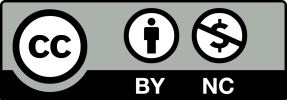 Aquest material està sotmès a llicència CC BY-NC. Què implica aquesta llicència? S’ha de reconèixer adequadament l’autoria proporcionant l’enllaç a la llicència i indicar si s’han realitzat canvis. No es pot reutilitzar aquest material amb finalitat comercial